ANEXO IVDECLARAÇÃO DE ATIVIDADEArt. 3º Inciso I e IIDeclaramos para os devidos fins, que o(a)  , CPF nº , residindo e domiciliado cito à  e, cumprimento do disposto da Portaria nº 06/2017, o(a)  referido (a) (para) atleta estar devidamente vinculado a esta Federação, desde , e encontra-se em plena atividade, participando dos eventos promovidos na modalidade e categoria.     ,  ______________________________________Presidente da EAD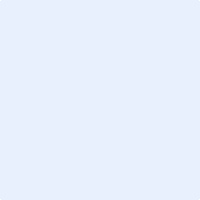 